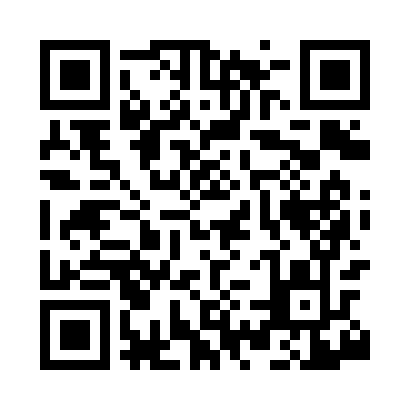 Ramadan times for Akeley, Minnesota, USAMon 11 Mar 2024 - Wed 10 Apr 2024High Latitude Method: Angle Based RulePrayer Calculation Method: Islamic Society of North AmericaAsar Calculation Method: ShafiPrayer times provided by https://www.salahtimes.comDateDayFajrSuhurSunriseDhuhrAsrIftarMaghribIsha11Mon6:156:157:381:294:417:207:208:4312Tue6:136:137:371:284:427:217:218:4513Wed6:116:117:351:284:437:237:238:4614Thu6:096:097:331:284:447:247:248:4815Fri6:076:077:311:284:447:257:258:4916Sat6:056:057:291:274:457:277:278:5117Sun6:036:037:271:274:467:287:288:5218Mon6:016:017:251:274:477:307:308:5419Tue5:595:597:231:264:487:317:318:5520Wed5:565:567:211:264:497:327:328:5721Thu5:545:547:191:264:497:347:348:5822Fri5:525:527:171:264:507:357:359:0023Sat5:505:507:151:254:517:377:379:0224Sun5:485:487:131:254:527:387:389:0325Mon5:465:467:111:254:527:397:399:0526Tue5:435:437:091:244:537:417:419:0627Wed5:415:417:071:244:547:427:429:0828Thu5:395:397:051:244:557:447:449:1029Fri5:375:377:031:234:557:457:459:1130Sat5:355:357:011:234:567:467:469:1331Sun5:325:326:591:234:577:487:489:141Mon5:305:306:571:234:577:497:499:162Tue5:285:286:551:224:587:507:509:183Wed5:265:266:531:224:597:527:529:194Thu5:235:236:511:224:597:537:539:215Fri5:215:216:491:215:007:557:559:236Sat5:195:196:471:215:017:567:569:247Sun5:175:176:451:215:017:577:579:268Mon5:145:146:431:215:027:597:599:289Tue5:125:126:411:205:038:008:009:3010Wed5:105:106:391:205:038:028:029:31